Gorilla Gateway GmbH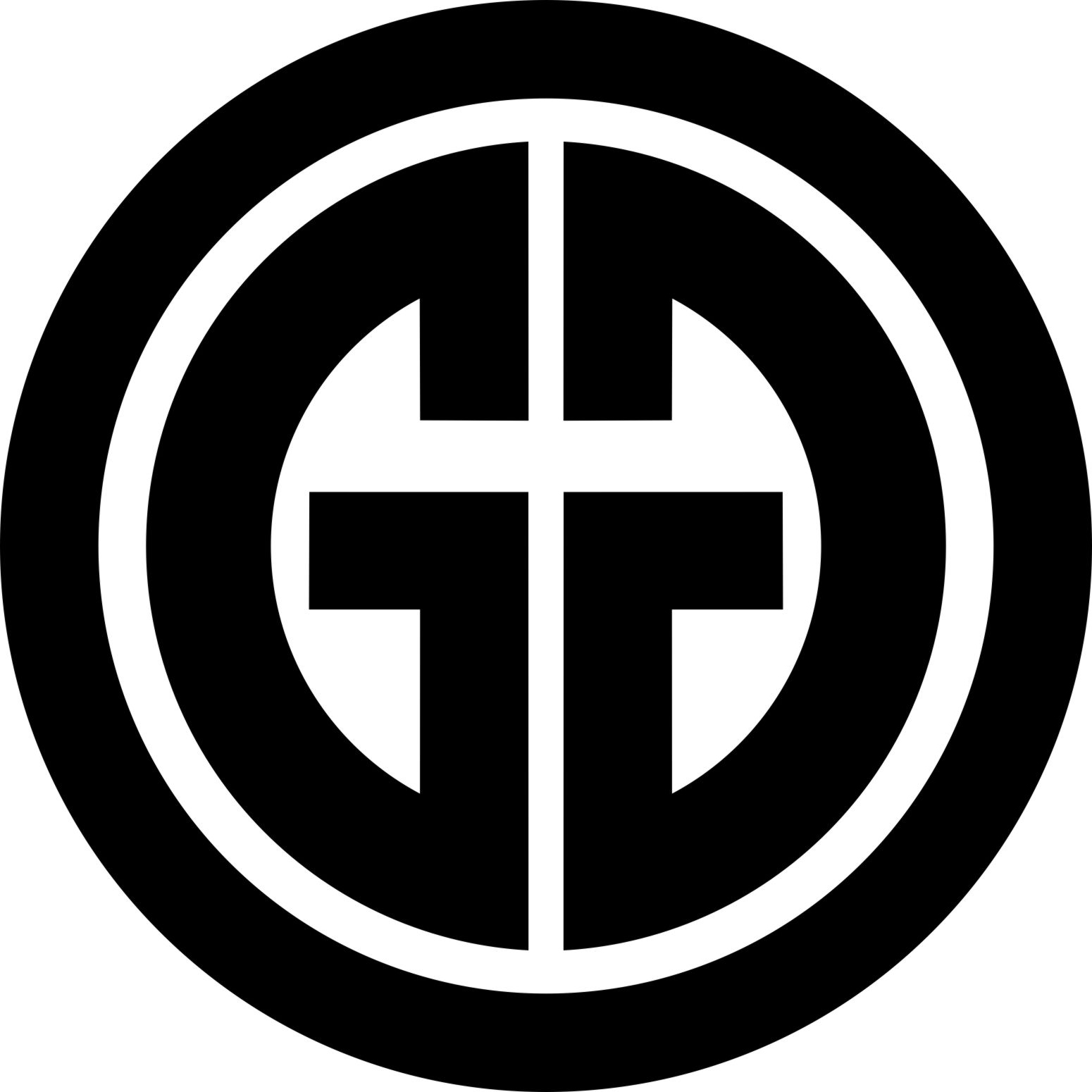 Provinzialstr. 5766787 WadgassenEinverständniserklärungfür Kindergeburtstage in der Dada Boulders Boulderhalle(Bitte leserlich und in Blockschrift ausfüllen!)Hiermit versichere ich, die Benutzerordnung der Gorilla Gateway GmbH gelesen zu haben und mich mit ihr einverstanden zu erklären. Ich habe den darin enthaltenen Inhalt allen von mir betreuten Kindern verständlich gemacht und sie mit sämtlichen potentiellen Gefahren und Risiken, die bei der Benutzung der Dada Boulders Boulderhalle auftreten können, vertraut gemacht.Ich versichere, dass ich von allen Erziehungsberechtigten der auf der oben stehenden Liste aufgeführten Kinder damit beauftragt wurde, diese beim heutigen Kindergeburtstag in der Dada Boulders Boulderhalle zu beaufsichtigen und übernehme ausdrücklich die uneingeschränkte Aufsichtspflicht über die Kinder für die gesamte Aufenthaltsdauer in der Dada Boulders Boulderhalle.Ich hafte für alle Schäden, die durch eines oder mehrere von mir betreuten Kinder in der Dada Boulders Boulderhalle entstehen.-------------------------------------------			-------------------------------------------Ort, Datum					Unterschrift der AufsichtspersonName des KindesGeburtsdatum